Ålands lagtings beslut om antagande avLandskapslag om ändring av 25 § landskapslagen om hemvårdsstöd	I enlighet med lagtingets beslut ändras 25 § landskapslagen (2015:68) om hemvårdsstöd, som följer:25 §Landskapsandelar	På verksamhet som kommunen ordnar enligt denna lag tillämpas landskapslagen (1993:71) om planering av socialvården. Kommunen tilldelas landskapsandel enligt landskapslagen (2017:…) om landskapsandelar till kommunerna.__________________	Denna lag träder i kraft den 1 januari 2018.	Åtgärder som verkställigheten av lagen förutsätter får vidtas innan lagen träder i kraft.__________________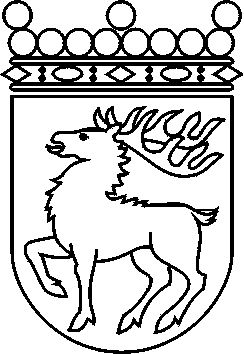 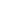 Ålands lagtingBESLUT LTB 80/2017BESLUT LTB 80/2017DatumÄrende2017-09-18LF 28/2016-2017	Mariehamn den 18 september 2017	Mariehamn den 18 september 2017Johan Ehn talmanJohan Ehn talmanVeronica Thörnroos vicetalmanViveka Eriksson  vicetalman